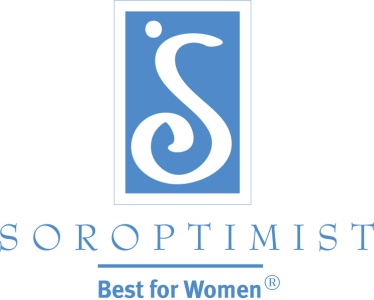 国際ソロプチミストアメリカ『ベスト・フォー・ウイメン』2015年期　　第１号：クラブのメンバーシップの勢いを押し上げましょうアリソン・シルヴェスタ－（メンバーシップ・アシスタント）「クラブ経験」とは、私たちが女性と女児の生活を向上させる努力をしながら、どのように会員どうしが交流しているかです。この経験こそが、ソロプチミストとしてのメンバーシップが楽しめるものかどうかを決定する重要な要素であり、結果としてクラブで積極的に活動する会員として存続するかどうかを決定する要素となります。約25年にわたって楽しく活動的なグループとして存続してきたSI/ザ・ラングレーズ（カナダ　ブリティッシュ・コロンビア州）は、メンバーシップの勢いが停滞し始めていることを感じました。クラブ会員は、ここ数件間、クラブを不振にさせてきたいくつかの問題点を見つけることができました。クラブは「ファイアーサイド・チャット（「井戸端会議」の意）」を企画し、会員がクラブの素晴らしい過去について思い出話をしながら懐かしみ、現在は何が作用して何が作用しないのかについて真剣な話し合いを持ちました。加えて、SIAクラブ評価用紙をガイドとして使って比較的新しい会員を対象に調査を行い、ファシリテーターの助けを得ながら円卓会議による議論が行われ、具体的な案件についてさらなるフィードバックを得ることができました。問題点が特定された後で、クラブは創造的な新しい活動及び手順を発表しました。それには以下が含まれます。“パルス・チェッカー・ボックス（心拍数検査ボックス）”は、会員が自分の考えやアイデアを役員と口頭または文書で共有することを奨励します。 “フォー・オブ・ア・カインド（4人の仲間）”は、毎月、交流行事に参加する会員の小グループを作り、会員同士で新しい友情を築くための空間を作るプログラムです。リーダーシップ研修、引継計画、新会員向けオリエンテーションによって、クラブの運営管理とメンバーシップに確実な基盤を作ります。クラブの会合形式の見直し。SIAもしくは使命に関連した興味深いプレゼンテーション、交流を奨励する円卓会議が加えられた他、会員から寄せられた意見に基づいて前向きな変更が行われました。 クラブの問題に正面から向き合い、対話を開始し、「クラブ経験」を向上させるために大幅な変更を行ったことで、SI/ザ・ラングレーズはメンバーシップの勢いを押し上げることができました。クラブは、会員の間でより強力な関係を築くことができ、チームワーク意識と未来を形作ることへの専心を新たにしました。在籍歴の長い会員は、「昔のようになりつつある」と言い、新しい会員は歓迎され、クラブのリーダーシップに組み入れられています。クラブの会員は再び、自分たちのクラブについてワクワクしていることや、メンバーシップにさらなる価値を置いていることを報告しています。その効果で会員の維持は上昇傾向にあります。あなたにとって「クラブ経験」とはどのようなものでしょうか？もし皆様のクラブがメンバーシップの問題や停滞を経験されているなら、SI/ザ・ラングレーズの事例を参考にし、こうした問題に直接対処する時期かもしれません。こうした会話を始めるのに良い方法は、SIAのクラブ評価を使用することです（見本は、SIAウェブサイトの会員の資源にあります）。これらをカスタマイズして、個々のクラブが直面している具体的な問題に関連した質問を含めることが可能です。会員へのアンケートを行い、すべての問題を議論の対象とすることで、それらを解決し、すべての人にとってクラブ経験が向上するよう共に取り組むことができます。